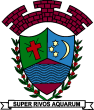 PREFEITURA MUNICIPAL DE RIBEIRÃO CORRENTEDEPARTAMENTO DE EDUCAÇÃOE.M.E.B. ”JORNALISTA GRANDUQUE JOSÉ”Rua Marechal Deodoro, 815, centro – Ribeirão Corrente-SP - CEP: 14.445-000 Fone: (16) 3749.1017Ato de Criação: Lei Municipal Nº 986, de 20 de março de 2008.Plano de Trabalho  das Atividades Remotas– 3° Bimestre – Período Pandemia Covid 19 - 2020Disciplina: Artes   	                                                    Professor: RomuloPREFEITURA MUNICIPAL DE RIBEIRÃO CORRENTEDEPARTAMENTO DE EDUCAÇÃOE.M.E.B. ”JORNALISTA GRANDUQUE JOSÉ”Rua Marechal Deodoro, 815, centro – Ribeirão Corrente-SP - CEP: 14.445-000 Fone: (16) 3749.1017Ato de Criação: Lei Municipal Nº 986, de 20 de março de 2008.Plano de Trabalho  das Atividades Remotas– 4° Bimestre – Período Pandemia Covid 19 - 2020Disciplina:   Artes	                                                     Professor: Romulo9° ANO  A – B - C9° ANO  A – B - C9° ANO  A – B - C9° ANO  A – B - CLINGUAGEMOBJETO DE CONHECIMENTOHABILIDADESMETODOLOGIA- Relação com vida- Arte e estranhamento- Arte e esperançaExperimentação com arte visual- Debate- Registro-Teatro do absurdo-Estranhamento-Incomunicabilidade, anti-heroismo, pausas e silêncios.  -Leitura dramatizada-Historia do teatro do século XX- teatro expressionista, futurista, épico.-Modernismo-Teatro e tecnologia.(EF69AR06) Desenvolver processos de criação em artes visuais, com base em temas ou interesses artísticos, de modo individual, coletivo e colaborativo, fazendo uso de materiais, instrumentos e recursos convencionais, alternativos e digitais. (EF69AR32) Analisar e explorar, em projetos temáticos, as relações processuais entre diversas linguagens artísticas. -Escultura social Arte ampliada-Criação e produção de ação  artística.-Pesquisas-Registros.-Propondo Atividades para estudo em casa através dos grupos de whatzapp. - Relação com vida- Arte e estranhamento- Arte e esperançaExperimentação com arte visual- Debate- Registro-Teatro do absurdo-Estranhamento-Incomunicabilidade, anti-heroismo, pausas e silêncios.  -Leitura dramatizada-Historia do teatro do século XX- teatro expressionista, futurista, épico.-Modernismo-Teatro e tecnologia.(EF69AR06) Desenvolver processos de criação em artes visuais, com base em temas ou interesses artísticos, de modo individual, coletivo e colaborativo, fazendo uso de materiais, instrumentos e recursos convencionais, alternativos e digitais. (EF69AR32) Analisar e explorar, em projetos temáticos, as relações processuais entre diversas linguagens artísticas. - Relação com vida- Arte e estranhamento- Arte e esperançaExperimentação com arte visual- Debate- Registro-Teatro do absurdo-Estranhamento-Incomunicabilidade, anti-heroismo, pausas e silêncios.  -Leitura dramatizada-Historia do teatro do século XX- teatro expressionista, futurista, épico.-Modernismo-Teatro e tecnologia.(EF69AR06) Desenvolver processos de criação em artes visuais, com base em temas ou interesses artísticos, de modo individual, coletivo e colaborativo, fazendo uso de materiais, instrumentos e recursos convencionais, alternativos e digitais. (EF69AR32) Analisar e explorar, em projetos temáticos, as relações processuais entre diversas linguagens artísticas. AVALIAÇÃOObservação dos registros nos códigos verbais e não verbais para saber das apropriações, avanços e dificuldades dos alunos sobre os saberes;- Aulas expositivas e dialogadas;- Trabalhos diversos (individuais e em grupos)-Analise de imagens;-Intervenções.- Avaliação escrita e contínua;- Pesquisa; - ExercíciosAVALIAÇÃOObservação dos registros nos códigos verbais e não verbais para saber das apropriações, avanços e dificuldades dos alunos sobre os saberes;- Aulas expositivas e dialogadas;- Trabalhos diversos (individuais e em grupos)-Analise de imagens;-Intervenções.- Avaliação escrita e contínua;- Pesquisa; - ExercíciosAVALIAÇÃOObservação dos registros nos códigos verbais e não verbais para saber das apropriações, avanços e dificuldades dos alunos sobre os saberes;- Aulas expositivas e dialogadas;- Trabalhos diversos (individuais e em grupos)-Analise de imagens;-Intervenções.- Avaliação escrita e contínua;- Pesquisa; - ExercíciosAVALIAÇÃOObservação dos registros nos códigos verbais e não verbais para saber das apropriações, avanços e dificuldades dos alunos sobre os saberes;- Aulas expositivas e dialogadas;- Trabalhos diversos (individuais e em grupos)-Analise de imagens;-Intervenções.- Avaliação escrita e contínua;- Pesquisa; - Exercícios9° ANO  A – B - C9° ANO  A – B - C9° ANO  A – B - C9° ANO  A – B - CLINGUAGEMOBJETO DE CONHECIMENTOHABILIDADESMETODOLOGIAExperimentação com arte visual- Debate- Registro- Relação com    Vida. -Analisar os elementos construtivos das artes visuais Exercícios de arte visualCriação, produção, registro e exposição.Texto críticoPesquisas RegistroVisita virtual em museu(EF69AR01) Pesquisar, apreciar e analisar formas distintas das artes visuais tradicionais e contemporâneas, em obras de artistas brasileiros e estrangeiros de diferentes épocas e em diferentes matrizes estéticas e culturais, de modo a ampliar a experiência com diferentes contextos e praticam artístico-visuais e cultivar a percepção, o imaginário, a capacidade de simbolizar e o repertorio imagético.(EF69AR02) Pesquisar e analisar diferentes estilos visuais, contextualizando no tempo e no espaço.(EF69AR06) Desenvolver processos de criação em artes visuais, com base em temas ou interesses artísticos, de modo individual, coletivo e colaborativo, fazendo uso de materiais, instrumentos e recursos convencionais, alternativos e digitais.Arte ampliada-Criação e produção de ação  artística.-Pesquisas-Registros. -Leitura dramatizada-Criação de texto dramático  -Propondo atividades para estudo em casa através dos grupos de whatsapp.Experimentação com arte visual- Debate- Registro- Relação com    Vida. -Analisar os elementos construtivos das artes visuais Exercícios de arte visualCriação, produção, registro e exposição.Texto críticoPesquisas RegistroVisita virtual em museu(EF69AR01) Pesquisar, apreciar e analisar formas distintas das artes visuais tradicionais e contemporâneas, em obras de artistas brasileiros e estrangeiros de diferentes épocas e em diferentes matrizes estéticas e culturais, de modo a ampliar a experiência com diferentes contextos e praticam artístico-visuais e cultivar a percepção, o imaginário, a capacidade de simbolizar e o repertorio imagético.(EF69AR02) Pesquisar e analisar diferentes estilos visuais, contextualizando no tempo e no espaço.(EF69AR06) Desenvolver processos de criação em artes visuais, com base em temas ou interesses artísticos, de modo individual, coletivo e colaborativo, fazendo uso de materiais, instrumentos e recursos convencionais, alternativos e digitais.Experimentação com arte visual- Debate- Registro- Relação com    Vida. -Analisar os elementos construtivos das artes visuais Exercícios de arte visualCriação, produção, registro e exposição.Texto críticoPesquisas RegistroVisita virtual em museu(EF69AR01) Pesquisar, apreciar e analisar formas distintas das artes visuais tradicionais e contemporâneas, em obras de artistas brasileiros e estrangeiros de diferentes épocas e em diferentes matrizes estéticas e culturais, de modo a ampliar a experiência com diferentes contextos e praticam artístico-visuais e cultivar a percepção, o imaginário, a capacidade de simbolizar e o repertorio imagético.(EF69AR02) Pesquisar e analisar diferentes estilos visuais, contextualizando no tempo e no espaço.(EF69AR06) Desenvolver processos de criação em artes visuais, com base em temas ou interesses artísticos, de modo individual, coletivo e colaborativo, fazendo uso de materiais, instrumentos e recursos convencionais, alternativos e digitais.AVALIAÇÃOObservação dos registros nos códigos verbais e não verbais para saber das apropriações, avanços e dificuldades dos alunos sobre os saberes;- Aulas expositivas e dialogadas;- Trabalhos diversos (individuais e em grupos)-Analise de imagens;-Intervenções.- Avaliação escrita e contínua;- Pesquisa; - ExercíciosAVALIAÇÃOObservação dos registros nos códigos verbais e não verbais para saber das apropriações, avanços e dificuldades dos alunos sobre os saberes;- Aulas expositivas e dialogadas;- Trabalhos diversos (individuais e em grupos)-Analise de imagens;-Intervenções.- Avaliação escrita e contínua;- Pesquisa; - ExercíciosAVALIAÇÃOObservação dos registros nos códigos verbais e não verbais para saber das apropriações, avanços e dificuldades dos alunos sobre os saberes;- Aulas expositivas e dialogadas;- Trabalhos diversos (individuais e em grupos)-Analise de imagens;-Intervenções.- Avaliação escrita e contínua;- Pesquisa; - ExercíciosAVALIAÇÃOObservação dos registros nos códigos verbais e não verbais para saber das apropriações, avanços e dificuldades dos alunos sobre os saberes;- Aulas expositivas e dialogadas;- Trabalhos diversos (individuais e em grupos)-Analise de imagens;-Intervenções.- Avaliação escrita e contínua;- Pesquisa; - Exercícios